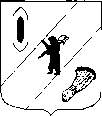 АДМИНИСТРАЦИЯ  ГАВРИЛОВ-ЯМСКОГОМУНИЦИПАЛЬНОГО  РАЙОНАПОСТАНОВЛЕНИЕ25.06.2024  № 522Об утверждении Регламента сопровождения инвестиционных проектов на территории Гаврилов-Ямского муниципального районаВ соответствии с приказом Министерства экономического развития Российской Федерации от 26.09.2023 № 672 «Об утверждении Методических рекомендаций по организации системной работы по сопровождению инвестиционных проектов муниципальными образованиями с учетом внедрения в субъектах Российской Федерации системы поддержки новых инвестиционных проектов («Региональный инвестиционный стандарт»)», руководствуясь ст. 26 Устава Гаврилов-Ямского муниципального района Ярославской области,        АДМИНИСТРАЦИЯ МУНИЦИПАЛЬНОГО РАЙОНА ПОСТАНОВЛЯЕТ:Утвердить Регламент сопровождения инвестиционных проектов на территории Гаврилов-Ямского муниципального района (Приложение).Контроль за исполнение постановления возложить на заместителя Главы Администрации муниципального района Романюка А.Ю.Постановление опубликовать в районной массовой газете «Гаврилов-Ямский вестник» и разместить на официальном сайте Администрации Гаврилов-Ямского муниципального района. 4. Постановление  вступает в силу с момента официального опубликования. Глава Гаврилов-Ямскогомуниципального района					                    А.Б. СергеичевПриложение к постановлениюАдминистрации Гаврилов-Ямскогомуниципального районаот 25.06.2024  № 522РЕГЛАМЕНТ сопровождения инвестиционных проектов на территории Гаврилов-Ямского муниципального районаОбщие положения1.1. Регламент сопровождения инвестиционных проектов на территории Гаврилов-Ямского муниципального района (далее - Регламент) устанавливает порядок взаимодействия Администрации Гаврилов-Ямского муниципального района (далее - Администрация) с инвестором. Предметом регулирования настоящего Регламента являются правоотношения, возникающие между инвестором и Администрацией при реализации инвестиционного проекта.Регламент разработан в целях сопровождения всех категорий инвестиционных проектов и представляет полный спектр инструментов поддержки на всех стадиях развития бизнеса, включая участие в федеральных, региональных программах развития предпринимательства, содействие в привлечении средств инвестиционных фондов, частных инвесторов, кредитно-финансовых учреждений.Настоящий Регламент устанавливает сроки и последовательность действий Администрации по оказанию информационно-консультационного и организационного содействия инвесторам, реализующим и (или) планирующим реализацию инвестиционных проектов на территории Гаврилов-Ямского муниципального района, и направлен на унификацию процедуры взаимодействия инвесторов с Администрацией, снижение административных барьеров, оказание максимального содействия инвесторам.1.2. В настоящем Регламенте используются следующие термины и понятия:         Инвестиционная деятельность - вложение инвестиций и осуществление практических действий в целях получения прибыли и (или) достижения иного полезного эффекта;         Инвестиционный проект - обоснование экономической целесообразности, объема и сроков осуществления капитальных вложений, в том числе необходимая проектная документация, разработанная в соответствии с законодательством Российской Федерации, а также описание практических действий по осуществлению инвестиций (бизнес-план);Инициатор инвестиционного проекта - субъект инвестиционной деятельности, обратившийся с предложением о реализации инвестиционного проекта на территории Гаврилов-Ямского муниципального района;Инвестор - субъект инвестиционной деятельности, осуществляющий вложение собственных, заемных или привлеченных средств в соответствии с федеральным законодательством, законодательством Ярославской области и иными нормативными правовыми актами и обеспечивающий целевое использование вышеуказанных средств;Ответственный за реализацию Регламента - Администрация ГЯМР, осуществляющая функции управления развитием инвестиционной деятельности на территории Гаврилов-Ямского муниципального района, комплексного сопровождения реализации инвестиционных проектов;Куратор инвестиционного проекта - должностное лицо Администрации, ответственное за оказание содействия инвестору в решении вопросов, касающихся проведения подготовительных, согласительных и разрешительных процедур в Гаврилов-Ямском муниципальном районе;Сопровождение инвестиционного проекта - деятельность, направленная на организацию успешной реализации инициатором инвестиционного проекта на протяжении всего срока реализации инвестиционного проекта (до начала осуществления коммерческой деятельности в рамках инвестиционного проекта);Реестр инвестиционных проектов - перечень реализуемых (планируемых к реализации) на территории Гаврилов-Ямского муниципального района инвестиционных проектов, способствующих социально-экономическому развитию района. Представляет собой систематизированную информационную базу, содержащую сведения об инвестиционных проектах;Площадка - земельный участок, имеющий общую границу и потенциально являющийся местом реализации инвестиционного проекта;  Инвестиционный совет при Главе Гаврилов-Ямского муниципального района - координирующий орган экспертного, информационного и консультационного обеспечения деятельности Администрации в области инвестиционной политики и инвестиционной деятельности.         1.3. Для реализации инвестиционного проекта инвестору необходимо зарегистрироваться на территории Гаврилов-Ямского муниципального района.                          2.Формы сопровождения инвестиционных проектов          2.1. На территории Гаврилов-Ямского муниципального района для инвестора, инициатора инвестиционного проекта предусмотрены следующие формы сопровождения инвестиционных проектов:         1) информационно-консультационное сопровождение инвестиционного проекта;         2) организационное сопровождение инвестиционного проекта.         2.2. Информационно-консультационное сопровождение инвестиционного проекта включает подготовку предложений и предоставление инвесторам и инициаторам инвестиционных проектов информации на безвозмездной основе:         1) по механизмам и возможным инструментам поддержки, на которые может претендовать инвестор, инициатор инвестиционного проекта в соответствии с действующим законодательством;         2) по имеющимся на территории Гаврилов-Ямского муниципального района инвестиционным площадкам и/или неиспользуемым производственным помещениям для реализации инвестиционного проекта;         3) по Реестру инвестиционных проектов и предложений Гаврилов-Ямского муниципального района;         4) о социально-экономическом положении Гаврилов-Ямского муниципального района;         5) об инвестиционных возможностях и инвестиционном потенциале Гаврилов-Ямского муниципального района;         6) по иным вопросам, относящимся к инвестиционной деятельности Администрации.         2.3. Организационное сопровождение инвестиционных проектов осуществляется в целях:         1) сокращения сроков рассмотрения вопросов, возникающих в ходе реализации инвестиционного проекта;         2) оперативной организации переговоров, встреч, совещаний, консультаций, направленных на решение вопросов, возникающих в процессе реализации инвестиционного проекта;         3) осуществления мер содействия в прохождении инвестором установленных федеральным законодательством и законодательством Ярославской области процедур и согласований разрешений, необходимых для реализации инвестиционного проекта;         4) оказания содействия в поиске дополнительного финансирования для реализации инвестиционных проектов, нефинансовых партнеров (по снабжению, внедрению новых технологий, продвижению продукции и т.д.).                             3. Рассмотрение инвестиционных проектов.         3.1. Основанием для рассмотрения инвестиционного проекта и его сопровождения является обращение инвестора, которое в письменной форме направляется в адрес Главы Гаврилов-Ямского муниципального района. Форма обращения инвестора представлена в приложении № 2 к настоящему Регламенту.         3.2. К обращению прикладываются следующие документы:бизнес-план инвестиционного проекта, содержащий следующие разделы:обоснование проекта (экономическое, социальное);организационный (производственный) план реализации проекта;объемы и структура инвестиций;прогноз налоговых поступлений в бюджетную систему РФ;копия учредительного документа со всеми изменениями, копия выписки из Единого государственного реестра юридических лиц/ Единого государственного реестра индивидуальных предпринимателей;копии бухгалтерских отчетов за год, предшествующий году обращения, и на последнюю отчетную дату текущего года с отметкой налогового органа об их принятии;график реализации инвестиционного проекта;информация о необходимом содействии по сопровождению инвестиционного проекта с обоснованием;презентация инвестиционного проекта (при наличии);условия и необходимые требования для реализации инвестиционного проекта.Копии документов, предусмотренные настоящим пунктом, представляются заверенными в установленном законодательством порядке либо вместе с их оригиналами для сверки.         3.3. Обращение может быть направлено инвестором, инициатором инвестиционного проекта:1) в электронном виде по адресу: mr.gavyam@yarregion.ru; 2) в бумажном виде по адресу местонахождения Администрации: 152240, Ярославская область, Гаврилов-Ямский район, г. Гаврилов-Ям, ул. Советская, дом 51.         3.4. Обращение подлежит обязательной регистрации Администрацией в течение одного рабочего дня с даты его поступления. В случае поступления обращения в выходной или нерабочий праздничный день его регистрация осуществляется в первый, следующий за ним рабочий день.          3.5. Администрация в течение 5 рабочих дней с даты регистрации обращения и документов, проверяет соответствие формы, содержания и комплектности представленных документов требованиям, установленным пунктом 3.2 настоящего Регламента.  В случае подачи инвестором документов, не соответствующих требованиям, установленным пунктом 3.2 настоящего Регламента, Администрация в срок не позднее 5 рабочих дней с даты регистрации заявления уведомляет инвестора о необходимости доработки документов либо об отказе в их рассмотрении и возвращает указанные документы инвестору с обоснованием причин возврата в следующих случаях: 1) представление неполного комплекта документов;2) несоответствие документов требованиям, установленным пунктом 3.2  Регламента;3) нахождение инвестора в стадии ликвидации, банкротства;4) отсутствие сведений о регистрации инвестора в Едином государственном реестре юридических лиц или Едином государственном реестре индивидуальных предпринимателей.         3.6. Вопросы, связанные с реализацией инвестиционного проекта на территории района и/или с предоставлением муниципальной поддержки, выносятся для рассмотрения на заседание Инвестиционного совета при Главе Гаврилов-Ямского муниципального района (далее – Совет).         В случае если принимается решение о необходимости внесения корректировок в бизнес-план проекта, проект отправляется на доработку инвестору. При возникновении необходимости уточнения параметров реализации инвестиционного проекта Администрация вправе запросить дополнительную информацию и документы по проекту у инвестора. При принятии решения о доработке инвестиционного проекта Администрация в течение 3 рабочих дней со дня принятия решения направляет в адрес инвестора выписку из протокола и замечания по инвестиционному проекту, требующие доработки.         3.7. Документы по инвестиционному проекту, в отношении которого Советом принято решение об отклонении инвестиционного проекта, отправляются Администрацией инвестору с выпиской из протокола в течение 3 рабочих дней со дня принятия решения. 3.8. При принятии Советом решения об одобрении и сопровождении инвестиционного проекта Администрация в течение 3 рабочих со дня принятия решения направляет в адрес инвестора выписку из протокола. 3.9. В день заседания Совета Совет определяет куратора инвестиционного проекта и извещает об этом инвестора в течение 3 рабочих дней после заседания посредством письменного информирования. Кураторами инвестиционных проектов являются заместители Главы Администрации в рамках своих полномочий. 3.10. Кураторы осуществляют сопровождение инвестиционных проектов. К функциям кураторов относится:1) организация взаимодействия инвестора с финансовыми институтами (банками, фондами и пр.) по вопросу финансирования инвестиционного проекта; 2) организация взаимодействия, в пределах своей компетенции, инвесторов, территориальных органов федеральных органов власти, исполнительных органов государственной власти Ярославской области, подведомственных организаций по вопросам проведения подготовительных, согласительных и разрешительных процедур в ходе подготовки и реализации инвестиционных проектов; 3) определение списка согласительных и разрешительных процедур, необходимых конкретному инвестору; 4) информирование субъектов инвестиционной деятельности о возможности включения планируемого к реализации инвестиционного проекта в федеральные, региональные и муниципальные  программы развития предпринимательства; 5) организация устранения вопросов, связанных с отклонениями от плановых и нормативных показателей инвестиционных проектов по ходу их подготовки и реализации. 3.11. В течение 10 рабочих дней после решения об одобрении между Администрацией и инвестором/инициатором инвестиционного проекта заключается соглашение о сопровождении инвестиционного проекта.3.12. Проведение подготовительных, согласительных и разрешительных процедур осуществляется в соответствии с административными регламентами предоставления муниципальных услуг Администрацией.Мониторинг инвестиционных проектов        4.1. Контроль за исполнением инвестиционных проектов осуществляется в форме мониторинга Реестра инвестиционных проектов не реже 1 раза в квартал.        4.2. Администрация ежеквартально осуществляет размещение в региональной информационно-аналитической системе Ярославской области (РИАС ЯО) информацию о реализуемых инвестиционных проектах.	4.3. Администрация ежеквартально осуществляет актуализацию и размещение Реестра инвестиционных проектов на официальном сайте Администрации в сети Интернет.        4.3. Куратор инвестиционного проекта представляет на рассмотрение Совета (не реже одного раза в год) информацию о результатах сопровождения и реализации инвестиционного проекта.Заключительные положения5.1. Инвестор по запросу предоставляет в Администрацию информацию об этапах реализации инвестиционного проекта и несет ответственность за достоверность представляемых сведений.5.2. Информация для контактов:Администрация Гаврилов-Ямского муниципального района      Адрес: 152240, Ярославская область, Гаврилов-Ямский район, г. Гаврилов-Ям, ул. Советская, дом 51Контактные телефоны: 8(48534) 2-54-46, 2-19-59, 2-32-51Адрес электронной почты: mr.gavyam@yarregion.ruИнвестиционный портал Администрации Гаврилов-Ямского муниципального района:https://gavyam.ru/city/investments/Инвестиционный уполномоченный: – Романюк Андрей Юрьевич, заместитель Главы Администрации Гаврилов-Ямского муниципального района, телефон: 8(48534) 2-19-59,Эл.почта: zam3.gavyam@yarregion.ru.- Вехтер Анна Владимировна, начальник отдела экономики, предпринимательской деятельности, инвестиций и сельского хозяйства Администрации Гаврилов-Ямского муниципального района, телефон: 8(48534) 2-32-51,Эл.почта: oepdi.gavyam@yarregion.ru.График работы:Понедельник-четверг - 08.00 - 17.00, перерыв на обед с 12.00 до 12.48.Пятница – 08.00 - 16.00, перерыв на обед с 12.00 до 12.48.Приложение 1к Регламенту сопровожденияинвестиционных проектов на территории Гаврилов-Ямскогомуниципального районаСХЕМА взаимодействия Администрации Гаврилов-Ямского муниципального района и субъектов инвестиционной деятельности при реализации инвестиционных проектов на территории районаПриложение 2к Регламенту Главе Гаврилов-Ямского муниципального района от___________________________________ (Ф.И.О., наименование заявителя, паспортные данные) ___________________________________________                      ( адрес регистрации заявителя)Контактный телефон ___________________ ОБРАЩЕНИЕПрошу оказать ______________________________________________________               (информационно-консультационное или организационное)сопровождение инвестиционного проекта на территории Гаврилов-Ямского муниципального района 1. Наименование инвестиционного проекта: ____________________________________________________________________________________________2. Инвестор:______________________________________________________                   (наименование юридического лица, ИНН)3. Лицо, ответственное за работу с инвестиционным проектом: _________________________________________________________________(наименование должности, Ф.И.О.)4. Юридический и фактический адреса инвестора: ____________________________________________________________________________________________________________________________________________________________________________________________________________5. Дата образования и краткая история инвестора:_______________________________________________________________________________________________________________________________________________________________________________________________________________________________________________________________________6. Сфера деятельности инвестора: ____________________________________________________________________________________________________________________________________________________________________________________________________________(краткое описание выпускаемой продукции/ оказываемых услуг)7. Опыт реализации инвестиционных проектов: ____________________________________________________________________________________________________________________________________________________________________________________________________________8. Контактная информация об ответственном лице: ______________________________________________________________________________________________________________________________________(фамилия, имя, отчество (последнее – при наличии) полностью, номер контактного телефона, адрес электронной почты)Согласен на обработку персональных данных, предусмотренных Федеральным законом от 27 июля 2006 года № 152-ФЗ «О персональных данных», а также иной информации, необходимой для сопровождения инвестиционного проекта. Приложения:____________________________________________________________________________________________________________________________________________________________________________________________________________________________________________________________________________________________________________________________________________________________________________________________________________________________________________________________________________________________Инвестор ________________________________________________________       (наименование юридического лица, фамилия, имя, отчество (последнее – при наличии), наименование должности руководителя, дата, подпись)М.П.(при наличии)Инвестор/инициатор инвестиционного проекта (обращение с заверенными документами)Инвестор/инициатор инвестиционного проекта (обращение с заверенными документами)Инвестор/инициатор инвестиционного проекта (обращение с заверенными документами)Инвестор/инициатор инвестиционного проекта (обращение с заверенными документами)Инвестор/инициатор инвестиционного проекта (обращение с заверенными документами) Администрация Гаврилов-Ямского муниципального района (регистрация - 1 рабочий) Администрация Гаврилов-Ямского муниципального района (регистрация - 1 рабочий) Администрация Гаврилов-Ямского муниципального района (регистрация - 1 рабочий) Администрация Гаврилов-Ямского муниципального района (регистрация - 1 рабочий) Администрация Гаврилов-Ямского муниципального района (регистрация - 1 рабочий)Администрация проверяет содержимое и комплектность представленных документов (5 рабочих дней)Администрация проверяет содержимое и комплектность представленных документов (5 рабочих дней)Администрация проверяет содержимое и комплектность представленных документов (5 рабочих дней)Администрация проверяет содержимое и комплектность представленных документов (5 рабочих дней)Администрация проверяет содержимое и комплектность представленных документов (5 рабочих дней)Документы соответствуют                  Документы соответствуют                  	Документы не соответствуют	Документы не соответствуют	Документы не соответствуютРассмотрение на Инвестиционном совете при ГлавеРассмотрение на Инвестиционном совете при ГлавеРассмотрение на Инвестиционном совете при ГлавеУведомление о доработке (5 рабочих дней) либо отказ в рассмотрении с указанием причин отказаУведомление о доработке (5 рабочих дней) либо отказ в рассмотрении с указанием причин отказаРешение о доработке (3 рабочих дня)Решение об отклонении(3 рабочих дня)Решение об отклонении(3 рабочих дня)Решение об отклонении(3 рабочих дня)Решение об одобрении(3 рабочих дня)Назначение куратора проекта (в день заседания Совета)Назначение куратора проекта (в день заседания Совета)Назначение куратора проекта (в день заседания Совета)Назначение куратора проекта (в день заседания Совета)Назначение куратора проекта (в день заседания Совета)Заключение соглашения о сопровождении проекта (10 рабочих дней)Заключение соглашения о сопровождении проекта (10 рабочих дней)Заключение соглашения о сопровождении проекта (10 рабочих дней)Заключение соглашения о сопровождении проекта (10 рабочих дней)Заключение соглашения о сопровождении проекта (10 рабочих дней)